Stagione Sportiva 2021/2022Comunicato Ufficiale N° 202 del 05/04/2022SOMMARIOSOMMARIO	1COMUNICAZIONI DELLA F.I.G.C.	1COMUNICAZIONI DELLA L.N.D.	1COMUNICAZIONI DEL COMITATO REGIONALE	1NOTIZIE SU ATTIVITÀ AGONISTICA	1DELIBERE DELLA CORTE SPORTIVA DI APPELLO TERRITORIALE	4COMUNICAZIONI DELLA F.I.G.C.COMUNICAZIONI DELLA L.N.D.COMUNICAZIONI DEL COMITATO REGIONALECOMUNICAZIONENel presente Comunicato Ufficiale sono pubblicati i risultati ed i provvedimenti disciplinari relativi alle gare del trascorso fine settimana in cui sono presenti Società che devono disputare gare nella giornata di mercoledì 06.04.2022.I risultati ed i provvedimenti disciplinari relativi alle restanti gare verranno pubblicati nella giornata di mercoledì 06.04.2022.NOTIZIE SU ATTIVITÀ AGONISTICAECCELLENZARISULTATIRISULTATI UFFICIALI GARE DEL 03/04/2022Si trascrivono qui di seguito i risultati ufficiali delle gare disputateGIUDICE SPORTIVOIl Giudice Sportivo Avv. Agnese Lazzaretti, nella seduta del 05/04/2022 ha adottato le decisioni che di seguito integralmente si riportano:GARE DEL 3/ 4/2022 PROVVEDIMENTI DISCIPLINARI In base alle risultanze degli atti ufficiali sono state deliberate le seguenti sanzioni disciplinari. MASSAGGIATORI SQUALIFICA. FINO AL 20/ 4/2022 Per comportamennto irriguardoso nei confronti di alcuni tesserati della società avversaria. A fine gara ALLENATORI AMMONIZIONE (III INFR) CALCIATORI NON ESPULSI SQUALIFICA PER UNA GARA EFFETTIVA PER RECIDIVITA' IN AMMONIZIONE (V INFR) AMMONIZIONE CON DIFFIDA (IX) AMMONIZIONE CON DIFFIDA (IV INFR) AMMONIZIONE (VIII INFR) AMMONIZIONE (VII INFR) AMMONIZIONE (VI INFR) AMMONIZIONE (III INFR) AMMONIZIONE (II INFR) AMMONIZIONE (I INFR) PRIMA CATEGORIARISULTATIRISULTATI UFFICIALI GARE DEL 02/04/2022Si trascrivono qui di seguito i risultati ufficiali delle gare disputateGIUDICE SPORTIVOIl Giudice Sportivo Avv. Agnese Lazzaretti, nella seduta del 05/04/2022 ha adottato le decisioni che di seguito integralmente si riportano:GARE DEL 2/ 4/2022 PROVVEDIMENTI DISCIPLINARI In base alle risultanze degli atti ufficiali sono state deliberate le seguenti sanzioni disciplinari. DIRIGENTI AMMONIZIONE (I INFR) ALLENATORI AMMONIZIONE (III INFR) CALCIATORI NON ESPULSI SQUALIFICA PER UNA GARA EFFETTIVA PER RECIDIVITA' IN AMMONIZIONE (V INFR) AMMONIZIONE CON DIFFIDA (IX) AMMONIZIONE CON DIFFIDA (IV INFR) AMMONIZIONE (VI INFR) AMMONIZIONE (III INFR) AMMONIZIONE (II INFR) AMMONIZIONE (I INFR) 		IL SEGRETARIO				IL GIUDICE SPORTIVO                   F.to Angelo Castellana 				  F.to Agnese LazzarettiDELIBERE DELLA CORTE SPORTIVA DI APPELLO TERRITORIALETESTO DELLE DECISIONI RELATIVE ALCOM. UFF. N.  195 –  RIUNIONE DEL 28 MARZO 2022La Corte Sportiva d’Appello Territoriale del Comitato Regionale Marche, nella riunione del giorno 28 marzo 2022, ha pronunciato le seguenti decisioni:DECISIONE    N. 47/2021-2022  LA CORTE SPORTIVA D’APPELLO TERRITORIALEPRESSO IL COMITATO REGIONALE MARCHELa Corte sportiva d’appello territoriale presso il Comitato Regionale Marche, composta daAvv. Piero Paciaroni - PresidenteDott. Lorenzo Casagrande Albano – Componente Segretario f.f.Avv. Francesco Scaloni – ComponenteDott.ssa Valentina Pupo – ComponenteAvv. Francesco Paoletti – ComponenteDott. Cristian Urbinati – Rappresentante AIAnella riunione del 28 marzo 2022,a seguito del reclamo n. 48 promosso dalla U.S.D. TREIESE in data 11 marzo 2022 avverso l’omologazione del risultato della gara SANTA MARIA APPARENTE – TREIESE del 06/03/2022 decisa dal Giudice sportivo del Comitato Provinciale di Macerata con delibera pubblicata sul Com. Uff. n. 59 del 09/03/2022,                                                                                                                                                                                                      - esaminato il reclamo;- visti tutti gli atti;- convocato e sentito l’arbitro a chiarimenti;- relatore, nell’udienza del giorno 28 marzo 2022, Valentina Pupo,- ritenuto e considerato in fatto e diritto quanto segue,ha pronunciato la seguente decisione.	SVOLGIMENTO DEL PROCEDIMENTO  Il Giudice Sportivo presso il Comitato Provinciale di Macerata, con decisione pubblicata sul Com. Uff. indicato in epigrafe, ha omologato il risultato della gara Santa Maria Apparente – Treiese con il risultato di 1 a 0, respingendo il reclamo proposto dalla U.S.D. TREIESE.  Contro tale decisione ha proposto rituale e tempestivo reclamo la predetta società, contestando il fatto che il direttore di gara avesse commesso un errore tecnico al 40° minuto circa del  secondo tempo.    La reclamante ha allegato al reclamo un filmato della azione di gioco interessata.    La Corte ha convocato a chiarimenti il direttore di gara il quale alla audizione ha confermato la versione dei fatti esposta dalla reclamante e quindi ha ammesso di aver commesso nell’occasione un errore tecnico.MOTIVI DELLA DECISIONELa Corte sportiva d’appello territoriale preliminarmente dichiara inammissibile la produzione del filmato della azione di gioco in oggetto in quanto il comma 2 dell’art. 61 del CGS prevede che tale mezzo di prova possa essere utilizzato soltanto “ al solo fine delle irrogazioni di sanzioni disciplinari nei confronti di tesserati“ qualora le immagini dimostrino che sia stato sanzionato un soggetto diverso dall’autore dell’infrazione.Nel merito la Corte ritiene che, avendo ammesso il direttore di gara di aver commesso un errore tecnico, il reclamo vada accolto e che vada ordinata la ripetizione della gara.   P.Q.M.la Corte sportiva d’appello territoriale, definitivamente pronunciando, accoglie il reclamo come sopra proposto dalla U.S.D. TREIESE e, per l’effetto, ordina la ripetizione della gara.Dispone restituirsi il relativo contributo e manda alla Segreteria del Comitato Regionale Marche per gli adempimenti conseguenti.Così deciso in Ancona, nella sede della FIGC - LND - Comitato Regionale Marche, in data 28 marzo 2022.Il Relatore                                                                                                     Il Presidente        F.to in originale								F.to in originale                                                                                                                                                                                                                                                 Valentina Pupo                                                                                           Piero PaciaroniDepositato in Ancona in data 2 aprile 2022Il Segretario f.f.         F.to in originale                                                                                   Lorenzo Casagrande Albano             Le ammende irrogate con il presente comunicato dovranno pervenire a questo Comitato entro e non oltre il 15/04/2022.Pubblicato in Ancona ed affisso all’albo del C.R. M. il 05/04/2022.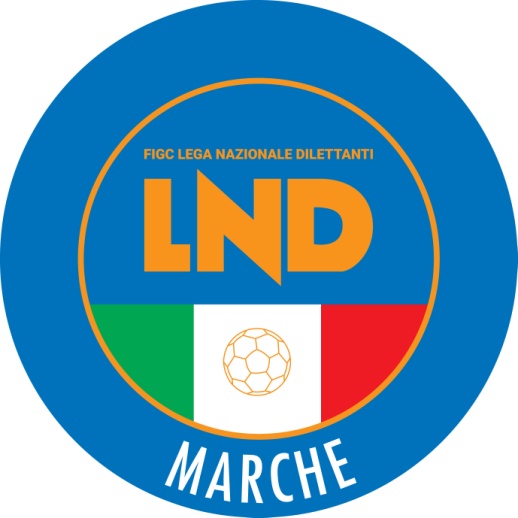 Federazione Italiana Giuoco CalcioLega Nazionale DilettantiCOMITATO REGIONALE MARCHEVia Schiavoni, snc - 60131 ANCONACENTRALINO: 071 285601 - FAX: 071 28560403sito internet: www.figcmarche.it                          e-mail: crlnd.marche01@figc.itpec: marche@pec.figcmarche.itARDELLI GIORGIO(VALDICHIENTI PONTE) GIACOMETTI GIANLUCA(FABRIANO CERRETO) FILIAGGI DANIELE(ATLETICO AZZURRA COLLI) MARIANI EDOARDO(CALCIO ATLETICO ASCOLI) STORTINI SAMUELE(FABRIANO CERRETO) TARULLI ALESSANDRO(SANGIUSTESE M.G.) BORGESE ALESSANDRO(VALDICHIENTI PONTE) CAMILLONI NICOLA(FORSEMPRONESE 1949 SD.ARL) FONTANA LUIGI(LMV URBINO CALCIO) MARUCCI STEFANO(CALCIO ATLETICO ASCOLI) DOMENICHETTI MICHELE(JESINA CALCIO SRL) STORTINI JACOPO(SANGIUSTESE M.G.) COLARIETI LORENZO(URBANIA CALCIO) SANTAMARIANOVA SAMUELE(FABRIANO CERRETO) DE ANGELIS LUCA(LMV URBINO CALCIO) GAIA GIANFILIPPO(BIAGIO NAZZARO) FORO FILIPPO(SANGIUSTESE M.G.) DI GENNARO ALEX(ATLETICO GALLO) BASTOS MONCALVO MARTIN(FABRIANO CERRETO) LATTANZI ELIA(FABRIANO CERRETO) BUCCHI GIOVANNI(FORSEMPRONESE 1949 SD.ARL) GAROFOLI MANUEL(JESINA CALCIO SRL) LOBERTI ALESSANDRO(MARINA CALCIO) ORCIANI NICCOLO(F.C. VIGOR SENIGALLIA) QUERO FRANCESCO(GROTTAMMARE C. 1899 ARL) CRESCENZI DANIELE(SAN MARCO SERVIGLIANO) TOSCANI DAVIDE(ATLETICO AZZURRA COLLI) RUZZIER MATTIA(BIAGIO NAZZARO) TERRANOVA MATTIA(BIAGIO NAZZARO) SIMONE GIANMARCO(MARINA CALCIO) IACOPONI ROBERTO(SANGIUSTESE M.G.) ROSSI CHRISTOPHER(VALDICHIENTI PONTE) POSTACCHINI GIANLUCA(PIANE MG) CARBONE FRANCESCO(OFFIDA A.S.D.) MATTIOLI ALESSANDRO(AZZURRA MARINER) FUNARI STEFANO(ORSINI MONTICELLI CALCIO) CARLACCHIANI ANDREA(PIANE MG) CAPUANI MANUEL(AZZURRA MARINER) VAGNONI MATTEO(OFFIDA A.S.D.) NEPI NICCOLO(ORSINI MONTICELLI CALCIO) VITELLI DAVIDE(ORSINI MONTICELLI CALCIO) RIPANI VALERIO(PIANE MG) FERRARA ANTONIO(MONTALTO) BENINI ANDREA(OFFIDA A.S.D.) BAH OUSMANE(U.S.G.GROTTAZZOLINA MSPM) PIEMONTESE EMILIO(AZZURRA MARINER) BRUNI FABIO(PIANE MG) MANNI WALTER(POLISPORTIVA COSSINEA)   Il Segretario(Angelo Castellana)Il Presidente(Ivo Panichi)